Základní škola a Mateřská škola Kamýk nad Vltavou,příspěvková organizace
_______________________________________________VÝROČNÍ ZPRÁVA O ČINNOSTI
za školní rok 2016 / 2017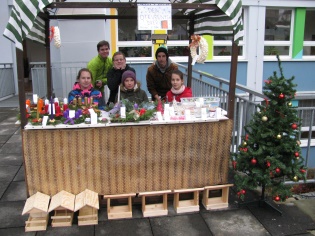 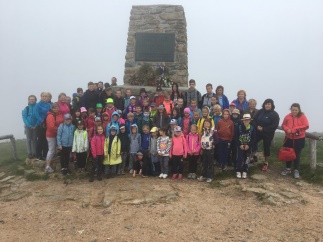 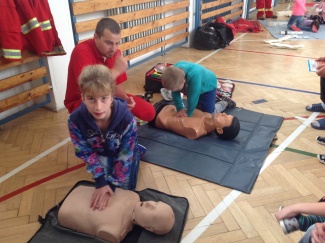 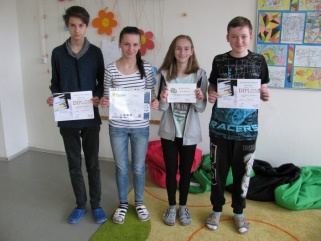 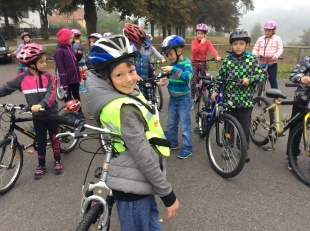 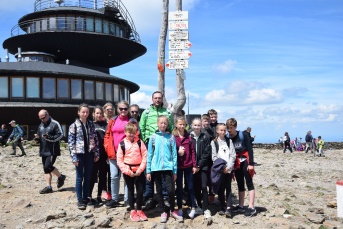 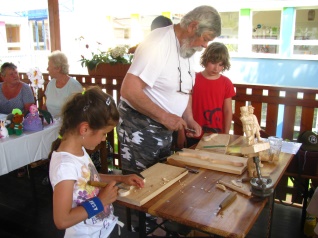 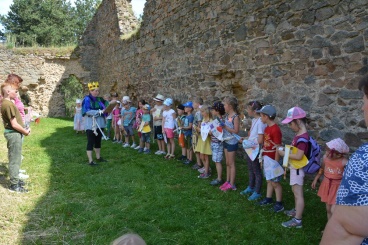 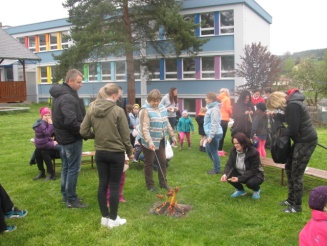 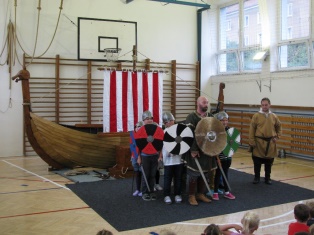 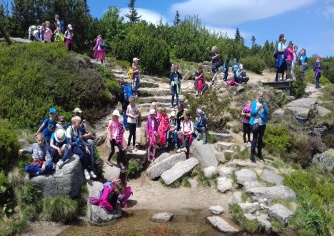 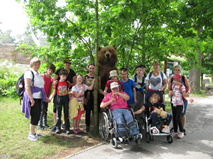 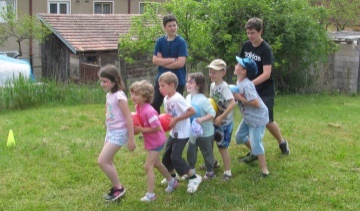 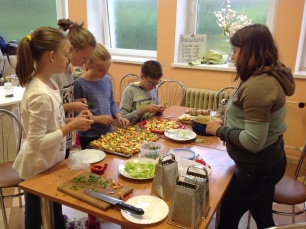 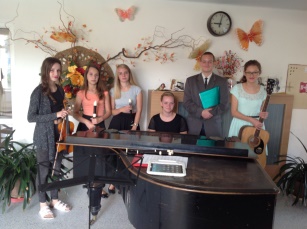 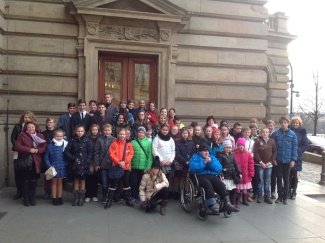 Zpracovala: Ing. Alena Suchopárová, ředitelka školy Kamýk nad Vltavou, 27. 9. 2017Obsah:Část I.Základní údaje o  škole:●      Zastupitelstvo obce Kamýk nad Vltavou rozhodlo na svém zasedání dne 7. 9. 2015 (usn. č. 16-5/2015) o sloučení příspěvkových organizací Základní škola Kamýk nad Vltavou, okres Příbram, se sídlem Kamýk nad Vltavou 141, IČ 66325111, a Mateřská škola Kamýk nad Vltavou, okres Příbram, se sídlem Kamýk nad Vltavou 163, IČ 70914711, s účinností od 1. 1. 2016. K datu 31. 12. 2015 byly obě příspěvkové organizace vymazány z rejstříku škol a školských zařízení. Ke dni 1. 1. 2016 vznikla po sloučení obou bývalých organizací nová příspěvková organizace pod názvem Základní škola a Mateřská škola Kamýk nad Vltavou, příspěvková organizace.●     Školská rada byla zřízena usnesením Rady Obce Kamýk nad Vltavou, svoji činnost zahájila dne 21. 10. 2003. Složení školské rady: Janka Kociánová, Sandra Janská, Hana Viskupová, Daniel Mach, Michaela Balková, Miroslav Chýle.●      V září školního roku 2016/2017 nastoupilo do školy celkem 110 žáků, z toho 96 žáků do běžných tříd ZŠ a 14 žáků do tří speciálních tříd. Součástí školy je i školní družina, jejíž čtyři oddělení navštěvovalo 96 žáků, z tohoto počtu bylo 25 žáků z druhého stupně a 11 dětí z přípravné třídy.        ●    V tomto školním roce jsme již druhým rokem otevřeli přípravnou třídu určenou dětem v posledním roce před nástupem povinné školní docházky.  Do třídy docházelo celkem jedenáct dětí, z toho devět chlapců a dvě děvčata, s odkladem povinné školní docházky zde bylo pět dětí. Děti se vzdělávaly podle ŠVP PV Cestička k poznávání, který vychází z RVP pro předškolní vzdělávání. Děti se účastnily všech školních akcí, divadelních představení či besed adekvátních jejich věku. Pravidelně se zapojovaly do akcí pořádaných školním parlamentem. Absolvovaly plavecký výcvik v Příbrami. V průběhu školního roku podnikaly výlety k poznávání Kamýku nad Vltavou a jeho nejbližšího okolí. Na konci školního roku děti obdržely závěrečné zprávy hodnotící jejich vědomosti a dovednosti.●     Do mateřské školy jsme přijali čtyřicet sedm dětí, z toho dvacet jedna dívek. Vyučující v mateřské škole pracují s dětmi podle ŠVP  PV „Jen si děti všimněte, co je krásy na světě“. Průběžně vylepšujeme prostředí, ve kterém děti tráví spoustu času, zkrášlujeme okolí školky, opravujeme poškozené herní prvky, nakupujeme vybavení, hračky atd. ●     Tradičně již několik let přijímáme děti s tělesným i mentálním postižením různého stupně do speciálních tříd, kde se o ně starají speciální pedagožky spolu s asistentkami a vychovatelkami. Do těchto tříd jsou zapojeny děti jak ze zařízení Nalžovický zámek, poskytovatel sociálních služeb, tak i děti, které sem dovážejí rodiče na výuku každý den.●      Ve škole jsou kromě kmenových tříd odborné učebny – učebna přírodopisu a výtvarné výchovy, fyziky a chemie, výpočetní techniky, tělocvična, dílna. Jedna třída prvního stupně je vybavena interaktivní tabulí. Ostatní třídy jsou vybaveny dataprojektory a plátny na promítání. Na zahradě školy stojí venkovní učebna, tzv. „Třída na výsluní“, využívaná k venkovní výuce během příznivého počasí. Dále je zde pro děti k dispozici basketbalový koš, trampolína, pískoviště, houpačky a další herní prvky vybudované z projektu Era pomáhá regionům. Toto vše mohou děti využívat i během velké přestávky, kterou tráví při příznivém počasí na terase. Všechny děti školy, včetně žáků ze speciálních tříd, využívají i velmi dobře vybavenou žákovskou kuchyňku, kde se učí připravovat jednoduché pokrmy. Žáci speciálních tříd v rámci svých možností také „hospodařili“ na školním pozemku, kde pěstovali např. jahody, rajčata, papriky, hrášek, fazole, ředkvičky, dýně. Průběžně modernizujeme a obnovujeme již dosluhující zařízení a vybavení školy,  školní kuchyně, zahrady.Současně využíváme zařízení obce, tzv. Oranžové hřiště (dříve Duhové hřiště) pro účely výuky tělesné výchovy a pro potřeby školní družiny. Průběžně provádíme z provozních prostředků od obce potřebné opravy a údržbu a zároveň se snažíme vylepšovat prostředí uvnitř školy i v okolí školy. S tím nám velmi pomáhá i Obec Kamýk nad Vltavou.Dbáme na kvalitní zajištění bezpečnosti všech našich dětí a žáků. Vstupy do obou budov školy jsou uzamčeny po celou dobu provozu. Pouze v době oběda je vstup do základní školy otevřen a vstupní prostor je v této době dozorován. V letošním školním roce jsme pro zvýšení bezpečnosti dětí a žáků umístili zátaras ke vjezdu do základní školy a zároveň vyzvali rodiče k parkování v bezpečné vzdálenosti od školy. ●       Postavení školy v regionu:  Základní školu Kamýk nad Vltavou mohou navštěvovat děti z obce Zduchovice, Velká, Třtí,  Hojšín, Drážkov, Skrýšov, Svatý Jan, Brzina a Švastalova Lhota. Umístění dalších škol – malotřídní základní škola ve Vysokém Chlumci – 12 km, plně organizovaná základní škola v Krásné Hoře – 6 km a v Dolních Hbitech – 8 km. ●       Dopravní obslužnost: Doprava orientovaná na Příbram zahrnuje Zduchovice, druhý směr zahrnuje Velkou a Třtí, doprava orientovaná na Sedlčany zahrnuje obce Hojšín, Drážkov, Skrýšov, Svatý Jan a Brzinu.Část II.Přehled oborů základního vzdělávání a vzdělávací programyPřehled oborů vzdělání, zvolený vzdělávací program ●       Z důvodu nízkého počtu žáků došlo opět ke spojení tříd, tentokrát 2. a 3. ročníku 
          a zároveň 4. a 5. ročníku 1. stupně, 1. ročník byl samostatný, neboť se v něm           vzdělávalo dvacet dva žáků. ●       Ve všech ročnících základní školy se vyučovalo podle ŠVP „Cesta k vědění“.●       Výuka ve všech ročnících speciálních tříd probíhala dle ŠVP „Cesta“.●   Předškolní vzdělávání v přípravné třídě probíhalo dle ŠVP „Cestička k poznávání“ 
a v mateřské škole dle ŠVP „Jen si děti všimněte, co je krásy na světě“●    Zatímco v mnoha školách se teprve seznamují s inkluzí, inkluze v naší škole je již samozřejmostí. Někteří žáci speciální třídy měli hudební výchovu pravidelně s intaktními žáky.Část III.Rámcový popis personálního zabezpečení činnosti školy (pedagogové ZŠ, MŠ a provozní pracovníci)a) Členění zaměstnanců podle věku a pohlaví (k 30. 6. 2017)b) Členění zaměstnanců podle vzdělání a pohlaví (k 30. 6. 2017)c) Členění pedagogických pracovníků podle odborné kvalifikace (k 30. 6. 2017)                                                                                                                                                                                                    ●      Všichni vyučující 1. stupně ZŠ, vyučující přípravné třídy, vyučující speciálních tříd, asistenti pedagoga, vychovatelky, učitelky mateřské školy splňují kvalifikaci. ●     Na druhém stupni nesplňoval požadované vzdělání jeden vyučující na částečný úvazek.                                                                                                                          Jde o dlouholetého zkušeného pedagoga, který vyučuje fyziku a ve školství pracuje více než třicet pět let. Aprobovaného vyučujícího fyziky s takovými zkušenostmi je dlouhodobě nemožné zajistit, proto využíváme zkušeností a znalostí tohoto kvalitního vyučujícího. A dále jedna vyučující druhého stupně studuje na pedagogické fakultě Univerzity Karlovy Praha – obor Pedagogika - Výchova ke zdraví již od školního roku 2014/2015.d) Zařazení pracovníků do platových tříd (k 30. 6. 2017)e) Trvání pracovního poměru  (k 30. 6. 2017)●        Na konci školního roku 2016/2017 jedna vyučující speciální třídy ukončila pracovní poměr na vlastní žádost, dále jedna vyučující druhého stupně a jeden vyučující prvního stupně. Na první stupeň byla přijata nová vyučující, jedna vyučující se vrátila po mateřské dovolené. Jelikož budeme v příštím školním roce provozovat pouze dvě speciální třídy namísto tří, nového speciálního pedagoga nepotřebujeme.Část IV.Zápis k povinné školní docházce a přijímání žáků do středních školZápis k povinné školní docházce●      V dubnu 2017 se  zápisu do prvního ročníku zúčastnilo dvacet tři dětí, pro pět dětí požádali zákonní zástupci o odklad školní docházky, jedna dívka se bude vzdělávat ve speciální třídě.● 	Druhým rokem jsme otevřeli přípravnou třídu, kterou navštěvovalo jedenáct dětí. Tato třída děti perfektně připravila na příchod do první třídy v naší škole. Bohužel se pro školní rok 2017/2018 změnily podmínky pro přijetí do přípravné třídy (již mohou být přijímány pouze děti s odkladem školní docházky). Z toho důvodu se nám nepodařilo třídu naplnit minimálním povinným počtem deseti dětí, tudíž již přípravnou třídu nemůžeme otevřít.Výsledky přijímacího řízení•	 Z devátého ročníku vycházelo celkem sedm žáků, ze sedmého jedna žákyně a z pátého dvě žákyně.  Z toho čtyři žáci byli přijati na gymnázium, tři žáci byli přijati na SŠ nebo SOŠ s maturitou a tři žáci byli přijati do učebních oborů na SOU.• 	Střední školy a učiliště: OA Příbram, Gymnázium Příbram, Gymnázium Sedlčany, ISŠ Příbram, SPgŠ Beroun, SPS Josefa Gočára Praha, SOŠ a SOU Dubno, • 	Na konci školního roku ukončili povinnou školní docházku čtyři žáci speciální třídy, kteří získali základy vzdělání.Část V.Údaje o výsledcích vzdělávání žáků Přehled vývoje počtu žáků, tříd: (k 30. 9. 2016 – běžné třídy ZŠ + ST)Prospěch žáků na škole (k 30. 6. 2017 – běžné třídy ZŠ)Procento žáků se sníženým stupněm z chování (k 30. 6. 2017 – běžné třídy ZŠ)Počet neomluvených hodin (k 30. 6. 2017 – běžné třídy ZŠ)       e) Údaje o integrovaných žácích (k 30. 6. 2017 – běžné třídy ZŠ + ST)●      V evidenci výchovného poradce bylo ve školním roce 2016/2017 vedeno šest žáků ZŠ. Na základě závěrů a doporučení pedagogicko-psychologické poradny nebo speciálně pedagogického centra byl čtyřem žákům vypracován individuálně vzdělávací plán, podle kterého byli vzděláváni.Část VI.Údaje o prevenci rizikového chováníDotazníková šetřeníDotazník „Návykové látky“ – II. stupeňAdaptační dotazník pro žáky I. třídy – říjen 2016  a poté znovu únor 2017Školní klima 3. třída – říjen 2016Školní klima 1. třída – květen 2017Dotazník spokojenosti pro žáky – duben 2017Dotazník spokojenosti rodičů 1. třídy- květen 2017Programy a aktivity uskutečněné v rámci prevence rizikového chováníKroužky ve školním roce 2016/2017Nabídka16 kroužků, otevřeno 13 kroužků, oba kroužky Zumby ukončeny po skončení prvního pololetí z důvodu těhotenství vedoucí kroužku.Podpora vlastní aktivity žáků a rozvoj jejich sociálně komunikativních dovednostíŠkolní parlament  -  společné akce napříč celou školou, kdy metodik prevence spolupracuje s externím pracovníkem na zlepšování klimatu školy i jednotlivých tříd. Akce ŠP ve školním roce 2016/2017 ●    Oblast prevence rizikového chování je v naší škole na velmi dobré úrovni. Minimální preventivní program byl průběžně plněn po celý školní rok 2016/2017 během běžné výuky, v zájmových kroužcích, ve školním parlamentu a při jednorázových akcích, projektových činnostech i ve škole v přírodě. Třídní učitelé každé čtvrtletí informovali písemně metodika prevence o situacích, které během uplynulého čtvrtletí ve své třídě řešili, a které se týkaly nebo poukazovaly na projevy rizikového chování jednotlivců nebo skupiny. Tyto informace jsou zapsány v deníku metodika.●      Podrobnější informace z této oblasti jsou obsaženy v plánu metodika prevence s názvem „Minimální preventivní program“, který je každý rok zveřejněn na webových stránkách školy.●    Důležitou součástí prevence je konání volnočasových aktivit (kroužků), které po celý školní rok vedou pedagogové školy.Část VII.Údaje o dalším vzdělávání pracovníkůČást VIII.Údaje o aktivitách a prezentaci školy na veřejnosti  Akce školyb) Mimořádné výsledky a úspěchy žáků	Část IX.	Údaje o výsledcích inspekční činnosti provedené Českou školní inspekcíVe školním roce 2016/2017 nebyla provedena inspekce ČŠI.● Škola byla zařazena do výběrového zjišťování výsledků žáků 2016/2017. Testování v anglickém jazyce, matematice a fyzice se účastnili žáci devátého ročníku. Cílem výběrového zjišťování bylo poskytnout informaci o tom, na kolik každý jednotlivý žák plní v testech zahrnuté požadavky minimálního standardu osvojených kompetencí. Ve všech třech předmětech se výsledky tříd pohybují nad průměrnými hodnotami.Část X.Základní údaje o hospodaření školy Hospodaření školy(Stav k 31. 12. 2016 v Kč)●     Hospodářský výsledek za rok 2016 je ve výši  209 213,52  Kč. Bude z něho pokryta ztráta z minulých let vzniklá nesprávným účtováním a část převedena do rezervního fondu.(Podrobný rozpis položek – viz  Zprávu o hospodaření k 31. 12. 2016 předloženou Obci Kamýk nad Vltavou).●   Příspěvek od obce je určen ke krytí provozních nákladů – elektřina, voda, topení, údržba, čisticí prostředky, telefony, služby pošt a peněžních ústavů, poplatek za internet, materiál na opravy, kancelářský a ostatní materiál, cestovné, revize, odvoz odpadu, odpisy. Do mateřské školy jsme zakoupili nové sedací soupravy, nechali vyrobit plachty na přikrytí pískovišť, na konci kalendářního roku jsme nakoupili nové hračky, stavebnice. Nechali jsme zabudovat videozvonek (do budovy mateřské i základní školy) pro jednodušší obsluhu a bezpečnost. Vše kvůli tomu, aby se děti v naší školce cítily dobře a aby byla zajištěna jejich bezpečnost. V srpnu nechalo vedení školy namalovat na vstupní zeď školky krásný barevný obrázek hřiště s hrajícími si dětmi. Náklady na zmíněné vylepšení a modernizaci v mateřské škole činily přibližně 150 000,- Kč, více než činí úplata. Úplata MŠ tedy byla celá použita na zhodnocení prostor školky a pro potřeby dětí tak, jak tomu bývalo i v minulém období. V základní škole též průběžně modernizujeme a vybavujeme jak třídy, tak i odborné učebny. Do  školní kuchyně investovala obec nemalé částky na modernizaci. Kromě těchto investic i  škola vynakládá prostředky na vylepšení a opravy již dosluhujících zařízení a vybavení z provozních prostředků.●  Část finančních prostředků pro konání akcí školy získáváme formou darů od místních i okolních podnikatelů, případně od  Unie rodičů.●    Finanční prostředky ze státního rozpočtu na přímé vzdělávací výdaje pro celou organizaci nám byly přiděleny v celkové výši 11 481 611,- Kč včetně odvodů. Jsou přiděleny normativním způsobem na období kalendářního roku  a jejich výše pro jednotlivé školy se liší pouze podle počtu žáků a nákladů na speciální pomůcky. Jsou určeny ke krytí platů zaměstnanců, dohod, odvodů a ONIV (učebnice, pomůcky pro první třídu, pro integrované žáky, cestovné, DVPP, pojištění, nemoc). Vedení školy organizuje provoz školy tak, aby získané finanční prostředky pokryly potřebnou částku na základní platy včetně třídnictví a příplatků. S postupným snižováním počtu žáků spojuje napříč ročníky některé předměty, hlavně výchovného charakteru. Hlavní předměty se vyučují v maximální míře odděleně. Naše základní škola je z důvodu nízkého počtu žáků vedena jako „škola ve výjimce“. Z tohoto důvodu všichni pedagogové pracují za základní platy, bez jakékoliv možnosti přilepšení, například formou osobních příplatků, případně odměn tak, jak je to na jiných školách. Obec Kamýk nad Vltavou vypomáhá příspěvkem na vyplacení odměn, např. za organizaci a průběh školy v přírodě.●   Jelikož jsme od ledna 2016 sloučenou organizací s mateřskou školou a školní kuchyní, byl výsledek hospodaření nově vzniklého subjektu za tento kalendářní rok vyhodnocen  poprvé. Část XI.   Údaje o zapojení školy do rozvojových a mezinárodních programů Údaje o zapojení školy do rozvojových programůb) Údaje o zapojení školy do mezinárodních programůDalší projekty:●   Do projektu „Mléko do škol“ jsme zapojeni od samého počátku. V jeho rámci si žáci školy mohou kupovat dotované mléčné výrobky.●   Rovněž se účastníme dalšího  projektu s podporou Evropské unie „Ovoce do škol“, kterého zdarma využívají všichni žáci I. stupně a speciálních tříd.●   Naše škola již několik let vede žáky ke sběru a třídění druhotných surovin. Toto podporuje projekt Recyklohraní. Několikrát ročně  pořádáme sběr papíru, z něhož získané finanční prostředky využíváme na nákup pomůcek pro žáky školy.●       Nadace Drab Foundation financuje obědy zdarma pro děti ze sociálně slabých rodin. V naší škole financuje obědy třem žákům.●       Z Kamýku do Národního divadla                                                                                                       Každý Čech by měl alespoň jednou za život navštívit Národní divadlo. Jenže pro naše žáky s postižením je toto velmi složité. Proto byl realizován projekt, z kterého byla financována cesta žáků s postižením spolu s intaktními žáky naší školy bezbariérovým autobusem do Prahy, zakoupeny vstupenky do Národního divadla a získán příspěvek na kulisy a kostýmy do našeho divadelního kroužku. Rozpočet projektu byl 30 620 Kč, z toho Středočeským krajem byla poskytnuta dotace 29 089 Kč. Projekt byl realizován v září až prosinci 2016. ●       Hodina pohybu navíc                                                                                                                        V rámci tohoto projektu absolvovali žáci 1. stupně ve školním roce  2016/2017 další hodinu tělesné výchovy týdně v rámci školní družiny. ●       Kompenzační pomůcky pro žáky se zdravotním postižením                                                          Díky tomuto rozvojovému programu MŠMT zakoupila škola rehabilitační polohovací vak, který využívali žáci speciálních tříd.Podané projekty, které neuspěly a nerealizovaly se: ●       Hrajeme si stále více                                                                                                                                                   Na podzim 2016 bylo, v rámci projektu ČSOB pomáhá regionům, požádáno o 50 000 Kč. Finance by byly použity na rozšíření atrakcí na školní zahradě o lanovou prolézačku, lezeckou stěnu a lavičky v rámci inkluze žáků s postižením. Nebyli jsme vybráni mezi 3 nejlepší projekty ve Středočeském kraji, ale dostali jsme tzv. divokou kartu, kde hlasovali lidé na internetu. Tam jsme ovšem neuspěli. ●       Společný skok                                                                                                                   Na jaře 2017 bylo, v rámci projektu ČSOB pomáhá regionům, požádáno o 50 700 Kč. Finance by byly použity na výstavbu doskočiště na skok daleký vedle Duhového hřiště v rámci inkluze žáků s postižením. Náš projekt nebyl vybrán. ●       Vrbičkové hřiště pro všechny                                                                                                 Na jaře 2017 bylo rovněž požádáno o 130 000 Kč, v rámci projektu Globus pomáhá regionům. V rámci tohoto projektu by byla provedena výstavba přírodního hřiště na školním pozemku skládajícího se z vrbového iglú, tunelu, bludiště, plůtku a dále kamenné lavice v iglú a laviček v rámci inkluze žáků s postižením. Také s tímto projektem jsme, bohužel, neuspěli. ●       Zážitky z přírody nejen v okolí Kamýku                                                                          Na jaře 2017 škola požádala Středočeský kraj o dotaci na velký přírodovědný projekt, kterého by se účastnila celá škola a v jehož rámci by žáci kromě laboratorních prací a různých úkolů v rámci hodin přírodovědy, přírodopisu a fyziky, absolvovali také několik výjezdních akcí- celá škola do Zeměráje v Kovářově, žáci prvního stupně do ZOO v Praze a do ekologického centra Dům Natura v Orlově u Příbrami, žáci druhého stupně do Techmanie v Plzni. V rámci inkluze by se účastnili i žáci s postižením. Z projektu by byly hrazeny vstupy, doprava bezbariérovým autobusem a pomůcky na laboratorní práce. Celkový rozpočet projektu je 51 478 Kč, z toho o 41 182 Kč požádáno o dotaci Středočeský kraj, zbylých 20 % by hradila škola. Projekt sice splňoval všechny náležitosti, ale vzhledem k velkému počtu podaných žádostí, nebyl vybrán k realizaci.Část XII.     Údaje o zapojení školy do dalšího vzdělávání v rámci celoživotního učeníŠkola neposkytuje služby tohoto zaměření.Část XIII.    Údaje o předložených a školou realizovaných projektech financovaných z cizích zdrojůTakovéto projekty nebyly realizovány.Část XIV.Údaje o spolupráci s odborovými organizacemi, organizacemi zaměstnavatelů a dalšími partnery při plnění úkolů ve vzdělávání.●     Odborová organizace při škole není zřízena.●    Pravidelné schůzky s rodiči ohledně výchovy a vzdělávání se konají čtyřikrát za rok. Zde jsou rodiče informováni o průběhu chování a výsledcích hodnocení svých dětí. Spolupráce s rodiči dále probíhá prostřednictvím Unie rodičů. V současnosti je tato spolupráce velmi kvalitní, ředitelka školy se příležitostně účastní schůzek, na kterých se společně domlouvají  různé akce, na jejichž financování se Unie rodičů podílí. V dubnu uspořádala Unie rodičů pro rodiče a přátele školy Velikonoční dílničky pro rodiče a dětičky, dědečky a babičky. Výtěžek z této akce byl celý předán škole pro spolufinancování akcí školy pro žáky (doprava na školu v přírodě). Unie rodičů zároveň přispívá na pomůcky pro  volnočasové aktivity dětí, platí dopravu dětí na sportovní a jiné akce. Naopak děti si připravují různá vystoupení pro veřejnost a rodiče. Dále škola pořádá zábavné odpoledne pro předškoláky, kam zve i jejich rodiče. Rodiče i veřejnost jsou o činnosti školy pravidelně informováni na webových stránkách, kde ve složce Kalendář akcí jsou akce uvedeny s dostatečným předstihem. Součástí stránek je i bohatá fotogalerie. Letos se Unie rodičů podílela na přípravách oslavy 400. výročí první zmínky o školství v naší obci.●     Spolupráce se zřizovatelem je na velmi dobré úrovni. Neustále je společně řešena finanční situace převážně z důvodu snižování finančních prostředků na platy přidělované škole ze státního rozpočtu. Vylepšování prostředí ve škole je též konzultováno a řešeno  se zřizovatelem. Společně každoročně organizujeme slavnostní rozloučení s deváťáky v prostorách obřadní síně obce a  rozloučení s dětmi z mateřské školy. V zahradě mateřské školy nechal zřizovatel zbudovat smyslový chodník, kde jsou výplněmi písek, štěrk, malé oblázky, velké oblázky, kůra, dřevní štěpka, tráva… Chodníky tohoto typu velmi prospívají jak smyslovému, tak i motorickému rozvoji dětí, učení prožitkem je pro dítě velkým přínosem. Do školní kuchyně zřizovatel zakoupil novou myčku a  konvektomat pro přípravu obědů, čímž se zdokonalila příprava pokrmů a současně zkvalitnila teplota vydávaných jídel. V tomto školním roce jsme uspořádali jednodenní „vaření s Oskarem“, zkušeným kuchařem, se kterým naše kuchařky připravily pro strávníky sumečka afrického a zapékané kapustičky se třemi druhy sýra. Všichni jsme si moc pochutnali.Společně s Obcí Kamýk nad Vltavou jsme patřičně oslavili 400. výročí  první zmínky o školství v Kamýku nad Vltavou během týdne Kamýckého prášení. Na každý den byly připraveny doprovodné akce. Škola připravila následující akce: zvaní na Kamýcké prášení, Den otevřených dveří v ZŠ i MŠ, Den řemesel, divadelní představení dětí z divadelního kroužku, zábavné vystoupení pro děti „Hopsík“, florbalový turnaj, hledání pokladu na hradě, šestičlenné družstvo tvořené zaměstnanci školy se zapojilo do hasičské soutěže.  Zorganizovali jsme setkání s bývalými zaměstnanci a příznivci školy na školní zahradě. Zúčastnili se i zástupci partnerského města Golancz.  Při oslavě byly některým bývalým i současným zaměstnancům školy předány pamětní plakety. Zaměstnanci školy se aktivně zapojili i ve svém volném čase do všech pořádaných akcí.●    Mateřská škola je již od ledna 2016 naší součástí a spolupráce s ní pokračuje i nadále jako dříve. Předškoláci (i z přípravné třídy) si chodí  hrát a  zároveň se nenásilnou formou učit na počítačích v budově základní školy, kde se jim věnuje vyučující informatiky. Dále pro předškoláky  připravujeme několik tzv. adaptačních dopolední během školního roku, kdy mají možnost účastnit se vyučování v některých předmětech společně se žáky prvního stupně a zároveň se seznamují s prostředím v budově ZŠ. Jinou takovou akcí je pořádání společného odpoledne na školní zahradě, kde si děti předškolního věku společně s dětmi ze školní družiny hrají, soutěží, opékají buřty. Na tuto akci jsou zváni i rodiče předškoláčků. I tady se děti z mateřské školy seznamují s prostředím v základní škole, kam mají možnost  další školní rok nastoupit do první třídy. Společně pořádáme mnohé akce (divadelní představení, školní akademie, plavání, dopravní výchovu atd.)  ●     S jinými  školami spolupracujeme formou soutěží,  např. se školami v   Dolních Hbitech, Krásné Hoře nad Vltavou, Višňovou ve vybíjené, se sedlčanskými školami v závodech dračích lodí, s dalšími školami v regionu v recitační soutěži. ●  Úzká spolupráce pokračuje již mnoho let s Pedagogicko-psychologickou poradnou v Příbrami, se Speciálně pedagogickým centrem a se Střediskem výchovné péče tamtéž. Výchovné záležitosti řešíme společně s odborem sociálních věcí a zdravotnictví MěÚ Příbram.●     Již mnoho let spolupracujeme se zařízením poskytujícím sociální služby v Kamýku nad Vltavou Nalžovický zámek (bývalý poskytovatel sociálních služeb KROK), jehož uživatelé  plní povinnou školní docházku v naší škole.●     Základní škola má webové stránky, na kterých průběžně informuje veřejnost o dění ve škole. Jsou zde také fotografie z mnoha akcí pořádaných školou. Naše škola je školou otevřenou, takže se kdokoliv může po domluvě přijít podívat. Během Vánočních trhů pořádáme Den otevřených dveří. V prostorách školy jsou nástěnky a různé prezentace například z projektových dnů či dalších aktivit.●     Přispíváme zprávičkami do Kamýcké televize, Kamýckých listů a dalších regionálních tiskovin (Příbramský deník, Sedlčanský kraj), na webové stránky obce, portál www.kamejk.net. ●   V rámci akce Týden pro inkluzi  dala škola souhlas televizi Barrandov natočit  inkludovanou vyučovací hodinu hudební výchovy. Z této hodiny byl natočen záznam, který byl vysílán ve večerních zprávách.●       Škola pořádá různé akce na stmelení kolektivů, projektové dny, při kterých spolupracují všechny děti i žáci – nejen v rámci tříd, ale i děti se žáky, žáci nižších ročníků se žáky staršími, či žáci intaktní se žáky s postižením.                                                                                              Ing. Alena Suchopárová                                                                                                       ředitelka školyVýroční zpráva byla projednána na pedagogické radě dne  11.10.2017Výroční zpráva za školní rok 2016/2017 byla schválena Školskou radou při Základní škole a Mateřské škole Kamýk nad Vltavou, příspěvková organizace dne  19.10.2017.ČástObsah kapitolyI.Základní údaje o škole II.Přehled oborů základního vzdělávání a vzdělávací programyIII.Rámcový popis personálního zabezpečení školyIV.Zápis k povinné školní docházce a přijímání žáků do středních školV.Údaje o výsledcích vzdělávání žákůVI.Údaje o prevenci rizikového chováníVII.Údaje o dalším vzdělávání pracovníkůVIII.Údaje o aktivitách a prezentaci školy na veřejnostiIX.Údaje o výsledcích inspekční činnosti provedené Českou školní inspekcíX.Základní údaje o hospodaření školyXI.Údaje o zapojení školy do rozvojových a mezinárodních programůXII.Údaje o zapojení školy do dalšího vzdělávání v rámci celoživotního učeníXIII.Údaje o předložených a školou realizovaných projektech financovaných z cizích zdrojůXIV.Údaje o spolupráci s odborovými organizacemi, organizacemi zaměstnavatelů a dalšími partnery při plnění úkolů ve vzděláváníNázev školyZákladní škola a Mateřská škola Kamýk nad Vltavou, příspěvková organizaceAdresa školyKamýk nad Vltavou 141, okres Příbram, PSČ 262 63IČ66325111DIČCZ66325111Telefon/fax318 677 113            E-mailskola@zskamyknv.cz Adresa internetové stránkywww.zskamyknv.cz, www.mskamyknv.czPrávní formapříspěvková organizaceDatum zápisu do rejstříku1. 1. 2005 Název zřizovateleObec Kamýk nad Vltavou, 262 63 Kamýk nad Vltavou 69Součásti školyZákladní škola, školní družina, školní jídelna, mateřská škola, speciální třídy pro žáky s více vadamiIZO ředitelství 600054489Ředitel školyIng. Alena Suchopárová Přehled hlavní činnosti školy (podle zřizovací listiny)Cíle základního vzdělávání a vzdělávání žáků s těžkým mentálním postižením, s více vadami a autismem.Součásti školyKapacitaZákladní školado 250 žákůŠkolní družinado 85 žákůSpeciální třídy do 30 žákůMateřská školado 56 dětíŠkolní jídelnado 450 stravovanýchPřípravná třídado 15 dětíRočníkObor vzděláníVzdělávací program 1.– 9. ročníkObor vzdělání: 79-01-C/01 Základní školaŠVP „Cesta k vědění“Speciální třídyObor vzdělání: 79-01-B/01 Základní škola speciální       ŠVP „Cesta“- Díl I a Díl IIPřípravná třídaŠVP „Cestička k poznávání“Mateřská školaŠVP „Jen si děti všimněte, co je krásy na světě“věkmužiženycelkem%do 24 let0112,925 - 29 let0338,630 - 34 let000035 - 39 let	05514,340 - 44 let17822,845 – 49 let04411,450 – 54 let14514,355 – 59 let24617,160 a více let0338,6celkem43135100,0vzdělání dosaženémužiženycelkem%základní0000střední odborné17822,9úplné střední18925,7vyšší odborné05514,3vysokoškolské2111337,1celkem43135100,0odborná kvalifikacesplňuje kvalifikacinesplňuje kvalifikacicelkemsplňuje%učitel prvního stupně základní školy404100učitel druhého stupně základní školy52771vychovatel404100asistent pedagoga404100učitel speciálních tříd303100učitel přípravné třídy101100učitel MŠ404100platová třídapočet zařazených pracovníků1023304053617485941011131211132doba trvánípočet%do 5 let1131,4do 10 let822,9do 15 let 720,0do 20 let514,3nad 20 let411,4Celkem35100,0Druh řízeníPočetOdklad školní docházky5Žádost o přijetí do ZŠ23 Žádost rodičů o prodloužení školní docházky na 10 let 0GymnáziaGymnáziaGymnáziaGymnáziaGymnáziaGymnáziaMaturitní oboryMaturitní oboryUčební oboryUčební obory8letá8letá6letá6letá4letá4letáMaturitní oboryMaturitní oboryUčební oboryUčební oboryPřihl.PřijatoPřihl.PřijatoPřihl.PřijatoPřihl.PřijatoPřihl.Přijato2211113333počet třídpočet třídcelkový počet žákůcelkový počet žákůpočet žáků na třídupočet žáků na třídu  2015/162016/172015/162016/172015/162016/17ZŠ     7ST     3739013961412,864,3313,714,67počet žákůpočet žákůs vyznamenáníms vyznamenánímprospělprospělneprospělneprospělRočník2015/162016/172015/162016/172015/162016/172015/162016/171.82282200002.18816820003.1117111304004.11106852005.7105426006.1156451007.9102664108.671156009.87315600Celkem89965867302910stupeň chováníPočetPočetvyjádřeno v %vyjádřeno v %stupeň chování2015/162016/172015/162016/172101,1203101,1202015/162016/172260třídapočet žáků4.17.28.19.2ST14Organizace prevenceKomentářMinimální preventivní program- průběžně plněn po celý školní rok během běžné výuky, dále v zájmových kroužcích, mimoškolních aktivitách, ve školním parlamentu, a také při jednorázových akcích a projektových činnostechVyužití volného času žáků- volnočasové aktivity, školní družina- spolupráce s organizací Pionýr z.s. – Pionýrskou skupinou Kamýk nad Vltavou – hry soutěže, víkendové i týdenní pobytyPrůběžné sledování podmínek a situace ve škole z hlediska rizik výskytu sociálně patologických jevů- třídnické hodiny- dohledy na chodbách a v dalších prostorách školy     - pozorování při výuce- včasné řešení vyskytnuvšího se problému - dotazníková šetření Uplatňování forem a metod umožňující včasné zachycení ohrožených dětí- třídní učitelé informují metodika prevence o případných projevech rizikového chování ve třídě- konzultace s rodiči, společné pedagogické porady                               - spolupráce s dalšími organizacemi (SVP, SPC, PPP)- zařazení prevence do výuky na obou stupních ZŠ- protidrogová prevence (besedy, programy, projekty)- návštěvy kin, divadel, sportovní akce a soutěže, exkurze, školní akademie, školní výlety- školní parlament (žáci  mají možnost  prostřednictvím svých zástupců vlastními návrhy zlepšovat podmínky pobytu ve škole, a tím se podílet na chodu školy)- akce školy pro žáky k prevenci rizikových jevůPoradenská služba školního metodika prevence- každé úterý 12.30 – 13.00 hod.,  jindy dle domluvyPoradenská služba výchovného poradce- pro žáky každý den o velké přestávce, jindy dle domluvy na tel. č. 318677113, příp. prostřednictvím e-mailu: skola@zskamyknv.czZajištění poradenských služeb speciálních pracovišť a preventivních zařízení- spolupráce s PPP, odborem péče o dítě, SPC, SVP, s PČRMěsícAkceZáří 2016Školení první pomoci, Dopravní výchova – Povltavský sportovní klub DA-BAŘíjen 2016Týden pro inkluzi – pěstování tolerance a vzájemné pomoci Světový den úrazů – návštěva vozíčkářeListopad 2016Dopravní výchova - Povltavský sportovní klub DA-BAProsinec 2016Beseda o migraciLeden 2017TILIUS – přednáška o pyrotechnice a extremismuÚnor 2017Den bezpečnějšího internetu - prevence rizik spojených s užíváním internetuVeselé zoubky – I. třída + přípravná třída - prevence proti zubnímu kazu	          Dopravní výchova - Povltavský sportovní klub DA-BABřezen 2017Kdo číhá na netu – preventivní program zaměřený na komunikaci na sociálních sítíchKvěten 2017Světový den bez tabáku – žáci 4.,5.,6. a 7. ročníku                                                                            Beseda s policistou – prevence                                                                                                  Dopravní výchova - Povltavský sportovní klub DA-BA                                                  Sebeobrana - přednáška                Červen 2017Škola v přírodě Krkonoše - Benecko – poznávání nových míst a turistikaProjekty: Ovoce do škol - aktivity a činnosti s tzv. ochutnávkovým košem – I. stupeňZdravá výživa – v rámci Světového dne zdravíČtení a nocování s knihou – žáci družiny a předškoláci Vánoční laťka - letos proběhl již 25. ročník této školní soutěže ve skoku vysokém                                                       Reflexní děti – v rámci výtvarného kroužku – dopravní výchovaRecyklohraní - plnění úkolů týkající se třídění a recyklace odpaduNárodní divadlo – návštěva představení Louskáček + aktivity ve třídáchZelenina plná vitamínů – výtvarná soutěž speciálních tříd Mezinárodní den hudby – aktivity ve třídách, setkání s hudebními nástrojiKROUŽEKVYUČUJÍCÍDENČASVolejbal 2. st.Mgr. L. KalivodaČT14,45-15,30Zumba 2. st.Bc. S. Janská PO14,45-15,30Zumba 1. st. Bc. S. Janská PO12,55-13,40Florbal PT- 3. tř.Mgr. P. FejtÚT su13,00-14,30Florbal 4.- 7. tř.Mgr. P. FejtPÁ13,00-14,30Vybíjená PT-5. tř.Mgr. P. FejtČT li13,00-14,30RukodělnýMgr. T. FolbrechtováÚT li13,00-14,30Hudební kroužekBc. J. KociánováČT14,45-15,30Pohádková AJBc.J. KociánováST12,30-13,15Výtvarně – pracovní kroužekMgr. M. KrajskáČT12,30-13,15LogopedieMgr. L. MilanovskáST11,30-12,15VařeníG. CintulováST li13,45-15,15Divadelní kroužekZ. RecmanováPÁ13,00-14,30Knihovna 1. st. (zdarma)Mgr. L. KlausováPO12,30-13,15Knihovna 2. st. (zdarma)Mgr. P. PapežováST12,00-12,45MěsícAkceŘíjenSoutěž o nejzajímavější sovu- pro jednotlivceListopadSbírka pro psí útulek v HrachověProsinecNávštěva pejsků z útulku v naší školní družiněSoutěž o vánoční přání – pro třídyLedenRetro denÚnorVyfoť svoji tříduBřezenDen bláznivých účesůDubenDen domácích mazlíčků KvětenBrýlový denDalšíSběr víček, hliníku, papíruAdopce sovy pálené – již třetím rokemTyp kurzuÚčastníkAktiv výchovných poradcůvýchovný poradcePrevence – Otevřená školaAktiv školních metodiků prevence  2krát  Klima třídyVýživa ve výchově ke zdraví              metodik prevencemetodik prevencemetodik prevence + 4 vyučujícívyučující 2. st.Matematika – Matematika pro životNebojíme se učit jinak, aneb matematika na 1.st.Herní činnosti v matematiceMatematická pregramotnost u dětí předškolního věkuvyučující 2. st.2 vyučující 1. st.vyučující 1.st.vyučující PT + vyučující MŠPodpůrná opatření 2. - 5. stupněInformační seminář ke způsobu vykazování údajů o podpůrných opatřeníchmetodik prevence ředitelkaSemináře MAPDeskové hryKlima třídyInkluze/společné vzděláváníMatematická pregramotnostŽákovský parlamentPracovní dílny – výtvarné dílny                            Kdo si hraje, nezlobívyučující 2. st.1 vyučující 1. st. + 3 vyučující 2. st.vyučující ST + vyučující 2. st.vyučující PTvyučující 2. st.3 vychovatelky ŠD3 vychovatelky ŠDČtenářské dílny jako prostředek pro rozvoj čtenářské gramotnostiRozvíjíme čtenářskou a matematickou gramotnost – zábavné vyučování na 1. st.Mám ve třídě dyslektika Letní dílna hudební výchovyVyužití ICT při vzdělávání a zaměstnávání osob se zdravotním postiženímPřipravenost pro školuRozvoj grafomotoriky u dětí předškolního věkuPísnička jako dárekJak pracovat s dítětem se syndromem ADHD ve školním prostředíSkupinové hry a vytváření pozitivních vztahů mezi dětmiTrénování mozkuAlchymie mozkuHodina pohybu navícKonference INSPOPřipravenost pro školuHyperaktivní dítěDvouleté dítě – 2krátPoruchy pozornosti u dítěte v předškolním věkuPožární ochrana – školení požární hlídky,                              požární preventistaHygienické minimumZdravovědaAktivní novely právních předpisů 2krátDatové schránky v praxi školŠkolení BOZP a POProfesní průprava zástupců ředitelů školPovinná dokumentace ve školáchUzavírání vysvědčení a tisk výsledků v DM SoftwareSamostudium – studium aktuálních předpisů, příprava na výukuvyučující 1. st.vyučující 1. st.vyučující 2. st.vyučující STvyučující STvyučující PTvyučující PT + vyučující STvyučující STvychovatelka ŠDvychovatelka ŠD asistent pedagoga STvyučující 2. st.vyučující 2. st.vyučující STučitelka MŠučitelka MŠučitelka MŠučitelka MŠ2 zaměstnancivedoucí školní kuchyně všichni zaměstnanci školyředitelkaředitelkaředitelkazástupkyně ředitelkyzástupkyně ředitelkyzástupkyně ředitelkyvšichni pedagogičtí pracovníciTyp akceZúčastnění žáciPoznámka (název akce, výsledek)Výuka plaváníPT + MŠZáří 2016Škola v příroděPT. - 9. roč.Hotel Alfonska KrkonošeExkurzeST + PT Tři králové - návštěva kostela v Kamýku n.Vlt.ExkurzeSTPředvánoční PříbramExkurze8. + 9. roč.Exkurze SOU Hluboš – volba povoláníExkurzeSTNávštěva kamýckého hřbitova – dušičkyExkurzeSTPetrovice – místo, kde žijemeExkurze2. st.Prohlídka Svaté Hory- muzeum, varhany..Exkurze2. st. Mladoboleslavská automobilka – projektový den „Mladí designéři“ Výukové programyPT. - 9. roč.PT – 9. roč. + pedagogičtí i nepedagogičtí pracovníci ZŠVikingové – válečníci, mořeplavci, objevitelé a obchodníci (výukový program zaměřený na výuku dějepisu) Praktická výuka základů zdravovědy (zdravotnické školení SZdŠ Příbram)Výukové programy2., 5.tř.  + STDopravní výchova– na dopravním hřišti v Příbrami + organizovaná Povltavským sportovním klubem DA-BAVýukové programyPT – 9. roč.Beseda s handicapovaným sportovcem. Program zaměřený na handicapované osoby a jejich uplatnění v životěVýukové programy6. - 9. roč.Beseda o migraciVýukové programyPT – 9. roč.Síla lidskosti – program připomínající zajímavou osobnost dějin sira N. WintonaVýukové programyPT – 9.  ročBeseda s policistouPřednáška o pyrotechnice a extremismuVýukové programyPT + 1. st. + STBeseda s včelařemŠkolní výletyPT. - 9.  roč.ŠvP  KrkonošePramen Labe, výstup na horu Sněžku, Bozkovské jeskyně, naučná stezka, Prachovské skály  Školní výlety7. roč.                   6.+ 8.roč. Návštěva Prahy – Dinopark, JumparkLaser game PříbramŠkolní výletySTMŠZOO HlubokáZOO JihlavaZahraniční výjezdy0Žákovská vystoupení(+akce pro veřejnost)Divadelní kroužekFik MikO princezně SasanceDivadelní představení pro veřejnost Kamýk nad Vltavou, Sedlčany)                                    Vystoupení ke Dni matek v KD Kamýk nad Vltavou                                                        Vystoupení divadelního kroužku (Kamýk nad Vltavou, Hvožďany, Sedlčany)Hudební kroužekKoncert hudebního kroužku pro rodičeKoncertyST+ PT-9. roč.2. stupeňST+ PT -9. roč.ST + 1. roč.Mezinárodní den hudby -  koncert žáků ZŠ 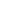 Koncert pro seniory Zpěv vánočních koled u klavíruHudební nástroje se představují – koncert v Divadle A. Dvořáka v PříbramiVýstavySTVýstava malířky Z. Fidlerové v Zámečku v PříbramiSoutěže - recitační1. - 9. roč.1. stupeň Třídní a školní kolaSedlčanská růže - výtvarná soutěž 2. st.Požární ochrana očima dětí- florbalový turnaj 4.+ 5. ročníkFlorbalový turnaj - sběr hliníku- plastových víčekPT – 9. roč., ST, MŠPT – 9. roč., ST, MŠŽáci s pomocí seniorů se zapojili do sběru hliníku. Výtěžek byl použit na ŠvP , drobné odměny pro třídy a na nákup sportovních potřeb Žáci se zapojili do sběru plastových víček- matematická soutěž4. – 9. tř.5. - 9. roč.8. roč.Pangea školní kolo - účast v celorepublikovém kolePythagoriáda- školní kolo Pythagoriáda – okr. kolo -  přírodovědná soutěžPT - 9. roč.Přírodovědný klokan – školní kolo (11. a 14. místo v kraj. soutěži)- soutěž jednotlivců a tříd o nejhezčí sovuPT. - 9. roč.Sova je součástí nového loga ZŠ, žáci se ji pokusili ztvárnit a zachytit volnými výtvarnými technikami- celostátní soutěžeSTSoutěž zelenina plná vitamínů - 3. místo v kategorii polytechnické/kolektivní práceFit pomazánkaChemická soutěžMladý chemikSoutěž v INF9. roč.IT slot fitnessVýtvarná soutěž „Mladí designéři 2016“8. + 9. roč.Exkurze do mladoboleslavské automobilkyOlympiády4. - 9. roč.8. + 9. roč.5. - 9. roč.AJ – školní koloČJ – školní kolo prosinec 2016M – školní koloÚčast v okresním kole V. Švastal 1. místo, K. Milanovský 2. místo, účast M. BalkováAkce školní družinyŠDSběr kaštanůVýlet do jezdeckého areálu ve ZduchovicíchDrakiáda na Trojanově vrchu (soutěže o nejhezčího a nejlépe létajícího draka)Bubnování v tělocvičně – projekt MAPVánoční trhy - výroba a prodej vánoční výzdoby Mikulášská diskotéka – pomáhá 9. roč.Ukázka výcviku psů (OF Hrachov)Účast na vypouštění balónků s přáním JežíškoviPředstavení hudebního kroužku – vánoční pásmoPředstavení v angl. jazyce „O smutném Ježíškovi“ – připravili žáci 6. ročníku Vánoční nadílka – rozbalování nových hračekTancování a protahovací cviky při hudbě – projekt MAPVystoupení hudebního kroužkuVýroba dárků pro děti, které přijdou k zápisu do 1. ročníkuDěti ze ŠD a div. kroužku vítaly děti při jejich zápisu do 1. třídyKarneval – pořádala ŠD za pomoci žáků 9. roč.Deskové hry – projekt MAPČtení a nocování s knihou ve ŠDPříprava na Velikonoce  Turnaj ve vybíjené – D. Hbity, Višňová, Kamýk nad VltavouPohybové hry – projekt MAPListování knihou „Dobrodružství Billa MadlafouskaÚčast na akci „Řemesla na školní zahradě“Hledání pokladu na VrškamýkuKroužek Pohádková angličtina – různá představení  Listování „Deník malého poseroutky“ – program připravený ZŠ Dublovice)                                                                                                                                                                                                                                                                                                                                                                                                                                                                                                                                                                                                                                                                                                                                                                                                                                                                                                                                                                                                                                                                                                                                                                                                                                                                                                                                                                                                                                                                                                                                                                                                                                                                                                                                                                                                                                                                                                                                                                                                                                                                                                                                                                                                                                          Jiné akce školy- kino, divadlo    1. – 4. roč. 5 – 9. roč. + ST6. – 9. roč.PT+1. roč.PT + MŠŽáci + veřejnostBajky pana EzopaDon Quijote a ti druzíČesko-anglické divadlo                                                                    Svatba broučků – návštěva v MŠ                                      Divadlo Spejbla a Hurvínka Praha                                          Světová pohádka-divadlo Vocaď Pocaď, Cirkus Žlutá karamela – divadlo Mimos- požární poplach1.- 9. roč. + STEvakuace školy – dvakrát za rok- Vánoční trhy + Vánoční kavárnaPT- 9. roč.+ STStánky, kde děti prodávaly voňavé perníčky, vánoční cukroví, či vánoční dekorace, unavení návštěvníci si mohli odpočinout a uspokojit své chuťové buňky ve školní jídelně - ta se v tento den proměnila v kavárnu.- čtení a nocování s knihou 1. - 6. roč.akce ŠD (společné odpoledne s předškoláky)- sběr papíru PT - 9. roč. + STVe škole se uskutečnil bleskový sběr papíru, výtěžek byl použit na odměny pro jednotlivce a na ŠvP (leden, květen). - oslavy významných dnů v roceSvětový den zdraví PT – 9. roč. + STSvětový den úrazů PT – 9. roč. + ST2. stupeňProjektový den zaměřený na zdravou výživu. Žáci si připravili z vlastních surovin zdravou svačinuBeseda s vozíčkářem p. MošničkouDen proti rakovině - přednáška Den Země, Den matek, Den učitelů, Mezinárodní nekuřácký den, Světový den AIDS, Světový den výživy – Den zdravé svačiny, výročí úmrtí Jana Palacha- Školní akademieSlavnostní ukončení školního roku, vyřazení dětí z PT- Den bezpečného internetuPT – 9. roč.Adopce sovy pálené PT - 9. roč.Děti ZŠ Kamýk nad Vltavou se staly adoptivním rodičem sovy pálené v Ochraně Fauny v Hrachově (již třetím rokem)Den domácích mazlíčkůPT – 9. roč.ProjektyNárodní divadloST + 5. – 9.  roč.Díky projektu navštívily děti Národní divadlo a zhlédly představení Louskáček + jednodenní projekt: Národní divadlo pro ST + 2. až 9. roč.Veselé zoubky1. roč. + PTPreventivní programHodina pohybu navíc1. – 3. roč.V rámci ŠD se děti každé úterý věnovaly sportovním aktivitám, projekt byl zaměřen na zlepšení fyzické zdatnosti dětíDen otevřených dveří8. roč.V rámci vánočních trhů – žáci provázeli případné zájemce, kteří si chtěli prohlédnout prostory školy.Ovoce do škol1. st.Ochutnávkové koše plné zeleniny a ovoce - děti dostávaly každý měsíc ovoce a zeleninu Mléko do školPT – 9. roč.Pravidelné odběry dotovaných mléčných výrobkůRecyklohraníSportovní akce - Olympijský víceboj1. - 9. roč.Sazka Olympijský víceboj- soutěž změřená na zlepšení fyzické kondice dětí- Olympijský vícebojMŠ – 5. roč.- Skok vysoký1. – 9. roč.Vánoční a Velikonoční laťka- Cyklistické závody 1. – 5. roč.Organizátor – DA-BA Sedlčany celoroční projekt- Sportovní turnaj – Celá školaÚčast na doprovodných akcíchOslava historické události – 400. let školství v Kamýku nad Vltavou- Kamýcké prášeníCelá školaProgramy, které připomínaly výročí 400. let od 1. zmínky o školství v Kamýku nad Vltavou- Sportovní klání – Dračí lodě5. – 9. roč.Retenční nádrž Sedlčany Název akceVýsledek, umístěníPangea- matematická soutěžÚčast v celorepublikovém kole  Okresní kolo Mat. olympiády - 2 žáci 2. st.1. a 2. místoSedlčanská růže– recitační soutěž– žáci 1. st. 1. místo, 3. místo, dvakrát 4. místo Biologická olympiáda – okr. kolo – 3 žáci4. místo + 6. místo + „úspěšný řešitel“Soutěž zelenina plná vitamínůST - 3. místo v kategorii polytechnické/kolektivní prácePythagoriáda – okresní kolo – 2 žáci 2. st.2. místoDotace od zřizovatele                                          1 105 050,20Dotace ze SR  Dotace od KÚ            130 089,00          11 351 522,00Ostatní příjmy - elektřina od MŠ                         - kroužky                        - pracovní sešity                       - škola v přírodě                       - úroky                       - ostatní výnosy z činnosti                        -  výnosy z prodeje služeb                       - výnosy z čerpání fondů                       - příspěvky na školní družinu                       - úplata MŠ           152 300,0051 800,0027 860,00182 191,00219,8698 921,45804 370,4138 124,1019 500,0097 942,00       Příjmy celkem                14 059 890,02Mzdové nákladyMzdové náklady – OÚDPP 8 187 127,00          66 743,00             65 248,00DPP od OÚ      2 000,00Nemocenská35 560,00Kroužky      59 932,00Zdravotní + sociální pojištění OÚZdravotní + sociální pojištění        22 694,00 2 786 620,00Kooperativa - pojištěníKooperativa – pojištění OÚ         34 408,00           280,00FKSP 114 825,16      Jiné daně a poplatky     1 283,64Spoluúčast na odškodnění úrazu   500,00Odpisy     7 356,00Nákup majetku       64 268,00Nákup majetku     45 474,00Kompenzační pomůcky     6 593,00Spotřeba materiálu.   1 119 391,28Spotřeba energií   480 986,28Opravy a udržování  62 125,40Cestovné      15 533,00Služby – telefony, revize, servis, internet, školení, poštovné671 728,74Výdaje celkem   13 850 676,50Hospodářský výsledek209 213,52Název programuŠablony pro ZŠ a MŠ – Moderní cestou ke vzdělávání v Kamýku nad VltavouStručný popis programuProgram podpoří osobnostně profesní rozvoj pedagogů, zaměří se na vzájemné setkávání a sdílení zkušeností pedagogů, posílí personální zajištění školy o školního asistenta a chůvu, usnadní přechod dětí z MŠ do ZŠ a podpoří spolupráci rodičů a školy. Dále je zaměřen na pomoc žákům s ohroženým školním neúspěchem. Program podporuje hlavní vzdělávací proudy prostřednictvím klubů – čtenářský klub, klub zábavné logiky a rozvoje matematické gramotnosti.Název programu                                                   -Stručný popis programu-